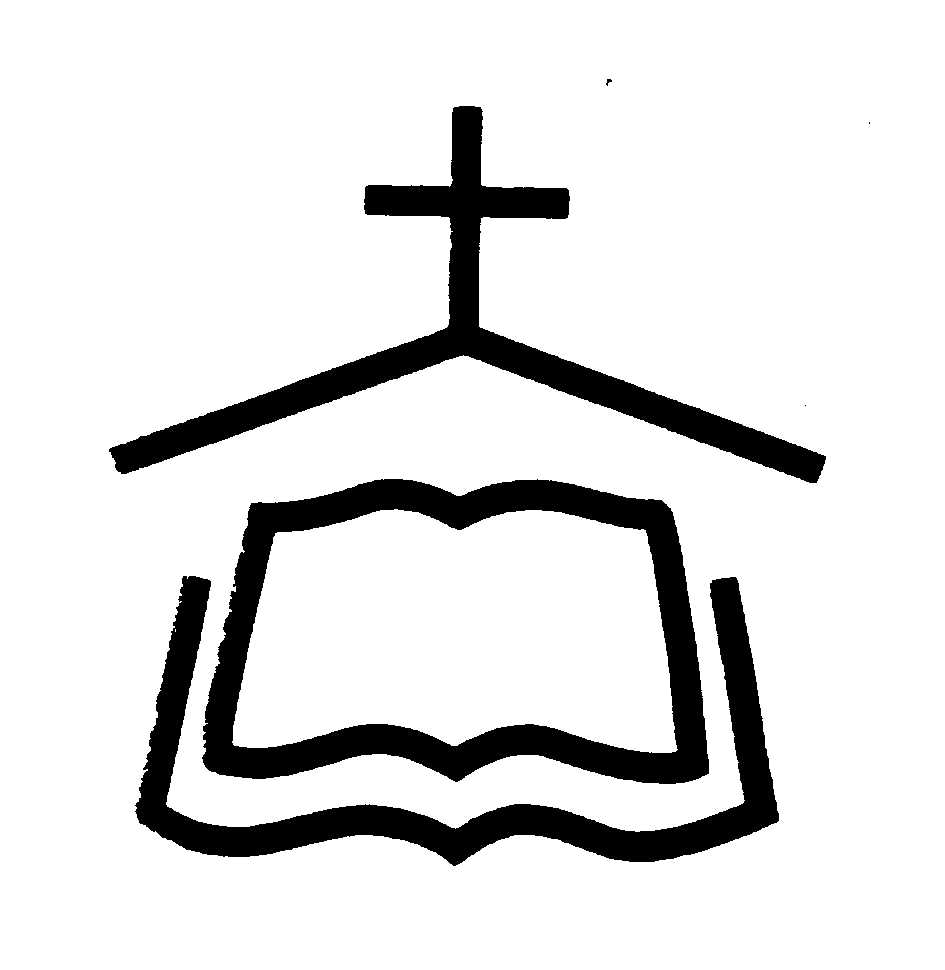   事奉同工    上主日人數及奉獻奉獻週間聚會粵 語 堂 崇 拜 程 序2015年3月29日10:00am - 11:30am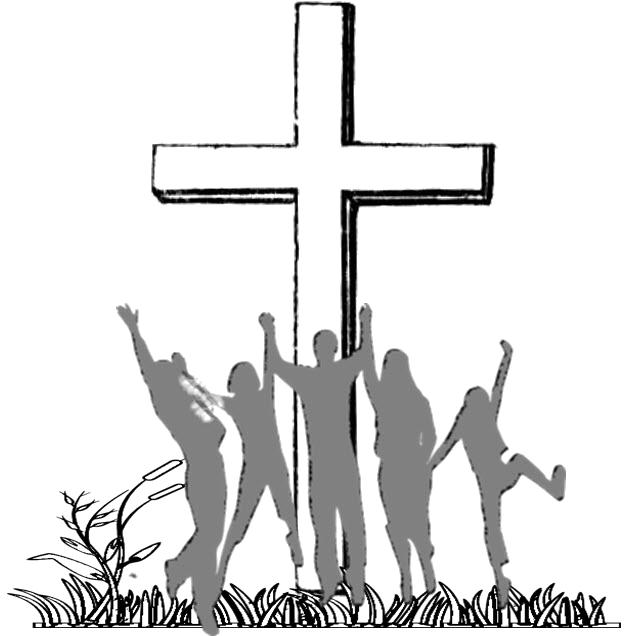 腓立比書4：4-7羅威爾華人聖經教會        of Greater      197 Littleton Rd, Bldg B, Chelmsford, MA 01824      Tel:(978)256-3889, (978)256-6276; Fax:(978)256-0056Website: www.cbcgl.orgE-mail:office@cbcgl.org“凡勞苦擔重擔的人,可以到我這裡來,我就使你們得安息”    馬太福音十一章28節“Come to me, all you who are weary andburdened, and I will give you rest. ”Matthew 11:2803/29/15本 主 日本 主 日下 主 日03/29/15華 語粵 語聯合崇拜會前敬拜莫茹蕙王朝陽會前禱告赵新宇麥景陽譚鍾斯司  會赵新宇麥景陽譚鍾斯領  詩凌麗娜麥景陽李新華司  琴樊曼文李思明董雅姿翻  譯林麗娟招  待张庆星吳永強金大勇李婉如李秀娟金晓南邵   芬 馮志強于   青李鈴珠新人招待张怀强蕭玉連宋秋莲接   待葛孝忠蕭玉連吳永強音    響张   杰  鄧沛濤甘伟民音    響张   杰  劉子傑甘伟民清   潔粤语团契粤语团契喜乐团契育嬰室史自勤    黄俊伟史自勤    黄俊伟  史自勤    黄俊伟華語Mandarin199常費General Fund$   19,153.50粵語Cantonese55宣道Mission Fund    $       800.00英語English86慈惠基金兒童Children78代轉External Transfer嬰兒Infants7青少年短宣$          800.00            特別收入$          240.00建筑基金總計Total425總計Total $   20,993.50    經 常 費上週奉獻       $       19,153.50經 常 費累積奉獻       $     133,644.08宣 教 基 金累積奉獻       $       16,948.00宣 教 基 金奉獻目標       $     100,000.00課程名稱語言教師教室希伯来书查经班國吳榮滁牧師华語禮堂長青讀經班國封德成老師卓建青老師B109福音查經班國倪   鑒老師沈祖源老師B204信仰造就班
(受洗班)國鍾興政牧師陳侶君師母赵新宇老師石   泉老師B107福音真理粵周毅敦老师黄永辉老师A109Parent & Youth: Growing Together in the Lord國青少年家長A223Improving Your Serve英馬德諾牧師A216Gospel of John Bible Study英A113禱 告 會主日：9:15am~9:45am禱 告 會週三：7:45pm~9:00pm團   契小   組週五：7:30pm~9:30pm 團   契小   組華語團契 粵語團契 青少年LYF 兒童AWANA   嬰兒照顧以斯帖姊妹團契週三：10:00am~12:00pm晨光長者團契週三：10:00am~12:00pm宣召馬可福音11:9馬可福音11:9馬可福音11:9馬可福音11:9馬可福音11:9馬可福音11:9馬可福音11:9馬可福音11:9司會司會詩歌讚美詩歌讚美詩歌讚美1. #20讚美真神1. #20讚美真神1. #20讚美真神1. #20讚美真神1. #20讚美真神敬拜團敬拜團敬拜團2. #48神的路最美善 2. #48神的路最美善 2. #48神的路最美善 2. #48神的路最美善 2. #48神的路最美善 2. #48神的路最美善 2. #48神的路最美善 2. #48神的路最美善 3. #86 惟獨耶稣 3. #86 惟獨耶稣 3. #86 惟獨耶稣 3. #86 惟獨耶稣 3. #86 惟獨耶稣 3. #86 惟獨耶稣 3. #86 惟獨耶稣 3. #86 惟獨耶稣 祈禱司會司會奉獻 #446感謝神 #446感謝神 #446感謝神 #446感謝神 #446感謝神 #446感謝神 #446感謝神 #446感謝神會眾會眾啟應文約翰福音1:19-28約翰福音1:19-28約翰福音1:19-28約翰福音1:19-28約翰福音1:19-28約翰福音1:19-28約翰福音1:19-28約翰福音1:19-28約翰福音1:19-28會眾證道證道恩典的完全人恩典的完全人恩典的完全人恩典的完全人恩典的完全人陳牧師陳牧師陳牧師陳牧師回應     回應       祂是主  祂是主  祂是主  祂是主  祂是主陳牧師陳牧師陳牧師陳牧師經文背誦經文背誦經文背誦經文背誦腓立比書3:8腓立比書3:8腓立比書3:8陳牧師陳牧師陳牧師陳牧師歡迎 / 報告 / 代禱歡迎 / 報告 / 代禱歡迎 / 報告 / 代禱歡迎 / 報告 / 代禱歡迎 / 報告 / 代禱陳牧師陳牧師陳牧師陳牧師陳牧師頌讚#536三一頌#536三一頌#536三一頌#536三一頌#536三一頌#536三一頌#536三一頌#536三一頌會眾會眾祝福陳牧師陳牧師陳牧師陳牧師陳牧師阿們頌# 532# 532# 532# 532# 532會眾會眾會眾會眾會眾主日崇拜SundayWorship  華  語          粵  語             英  語   Mandarin    Cantonese    English10:00am主日學SundaySchool  華  語          粵  語             英  語    Mandarin    Cantonese     English11:30am